( سيرة علمية )الاسم :   فريال ناجي  عزيز كريدي                                                                                       موقع العمل: المعهد الطبي التقني/المنصور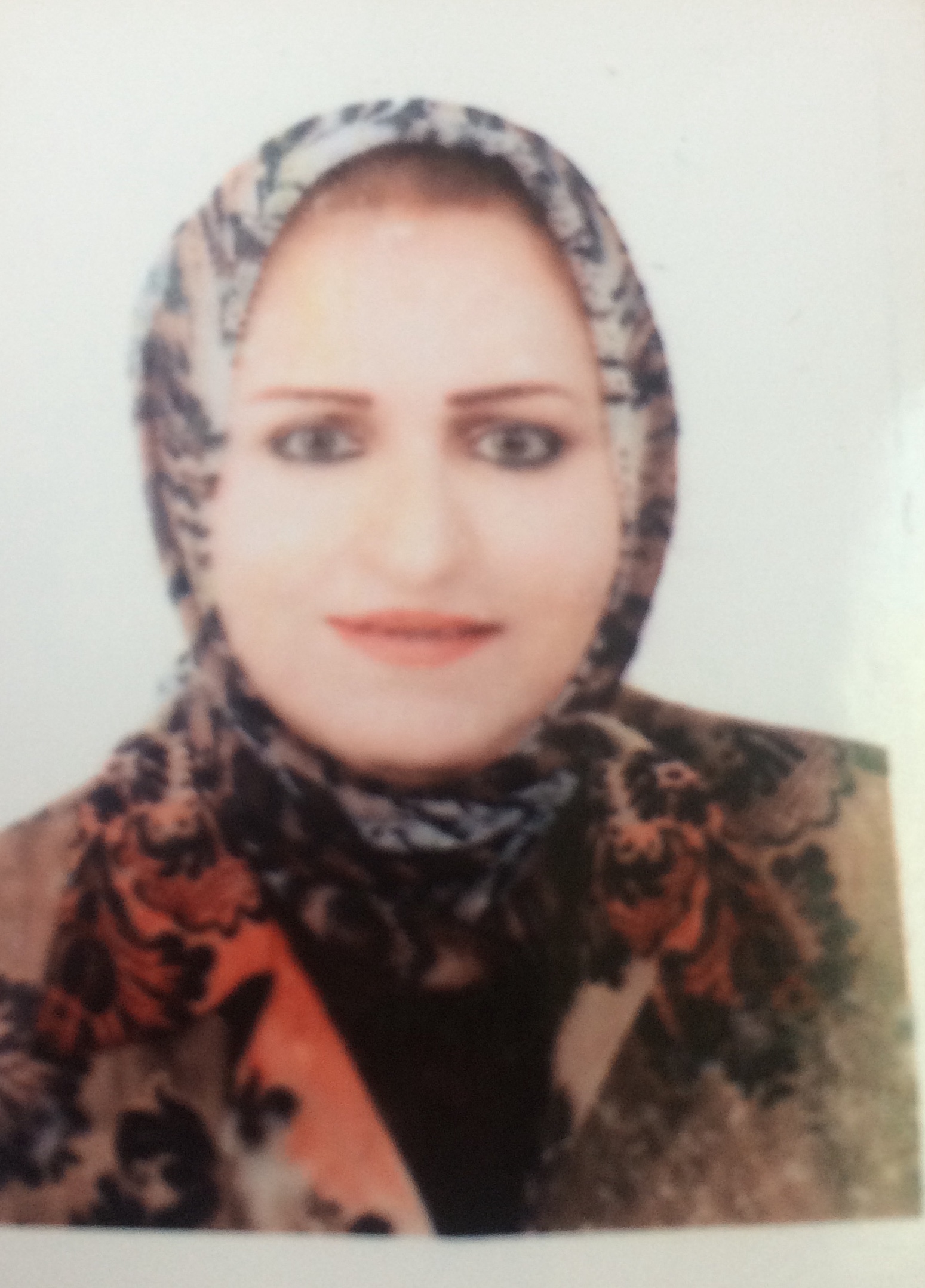 الشهادات : دكتوراهاللقب العلمي: استاذ مساعدالتخصص العام :احياء مجهرية التخصص الدقيق :بكتريولوجيالمجال البحثي : الاحياء المجهريةيتحمل التدريسي والتشكيل كافة التبعات القانونية والادارية عن صحة ودقة المعلومات المثبتة في اعلاهالمواد الدراسية التي قام بتدريسها في الدراسات :(اوليه  l العليا )الدراسات الاوليةالدراسات الاوليةالدراسات العلياالدراسات العلياالمواد الدراسية التي قام بتدريسها في الدراسات :(اوليه  l العليا )1بكترياالمواد الدراسية التي قام بتدريسها في الدراسات :(اوليه  l العليا )2الشرائح المجهريةالمواد الدراسية التي قام بتدريسها في الدراسات :(اوليه  l العليا )المواد الدراسية التي قام بتدريسها في الدراسات :(اوليه  l العليا )المواد الدراسية التي قام بتدريسها في الدراسات :(اوليه  l العليا )المواد الدراسية التي قام بتدريسها في الدراسات :(اوليه  l العليا )عدد الاشراف على طلبة الدراسات العليادبلوم عاليماجستير دكتوراهعدد الاشراف على طلبة الدراسات العليا1عدد البحوث المنشورهمحليعربي عالميعدد البحوث المنشوره75المؤلفات والكتب وبراءات الاختراعالمؤلفات والكتب وبراءات الاختراعالمؤلفات والكتب وبراءات الاختراعالمؤلفات والكتب وبراءات الاختراعالمشاركة في المؤتمرات1المشاركة في المؤتمراتالمشاركة في المؤتمراتالمشاركة في المؤتمرات